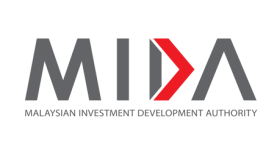 APPLICATION FOR GREEN TECHNOLOGY  INCENTIVES - GREEN SERVICESDOCUMENT CHECKLISTDOCUMENT CHECKLISTDOCUMENT CHECKLISTDOCUMENT CHECKLISTDOCUMENT CHECKLISTName of company :Name of company :Please(√) once completedRemarks(for MIDA use only)Three (3) sets of completed GT/JA formsCurrent  SSM Super Form for Incorporation of the Company & Shareholding Companies  / SSM e-InfoA Copy of Business Licence A copy of certificate of Competent PersonnelsA copy of Green PolicyA copy of documented Standard Operating Procedure (SOP)Project Impact Assessment as in Section G